ОСНОВНА ШКОЛА„МИША ЖИВАНОВИЋ“СРЕДЊЕВО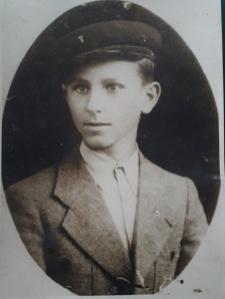 РАЗВОЈНИ ПЛАН ШКОЛЕ2022-2027У Средњеву,                                                 Директор школе01. 07. 2022. године                                      Дејан Рајковић                                                              ___________________                        Садржај Развојног плана:1.  Увод и лична карта школе2. Општи подаци о школи3. Смернице за израду Школског развојног плана4. Свеобихватна анализа постојећег стања – SWOT АНАЛИЗА5. Самовредновање 	5.1. Школски програм и Годишњи план рада	5.2. Настава и учење (Наставни процес)	5.3. Образовна постигнућа ученика	5.4. Подршка ученицима	5.5. Етос          5.6.  Руковођење, организација и обезбеђивање квалитета6. Ресурси7.  Мисија и визија школе8. Развојни циљеви – потребе и приоритети9. Мере унапређења васпитно – образовног рада установе и акциони планЗакључакЧланови Актива за школско развојно планирање:                                        1. Дејан Рајковић-директор школе                                        2. Снежана Петровић - педагог                                        3. Сузана Перић – наставник разредне наставе                                        4. Радојка Шукунда – наставник српског језика                                        5. Солфина Јовановић – наставник разредне наставе                                        6. Представник локалне самоуправе                                        7. Председник Савета родитељаШколски развојни план урађен је у складу са одредбама Закона о основама система образовања и васпитања и Закона о основном образовању и васпитању .Школски развојни план је дат на усвајање Школском одбору на састанку одржаном01.07.2022.  године.Израда Развојног плана школе заснована је на следећим законима и подзаконским актима:Закон о основама система образовања и васпитања Закон о основном образовању и васпитању `УВОДУколико желимо да опстанемо и испунимо своју основну улогу коју нам је поверило друштво, морамо да пратимо савремена збивања и сопствене планове ускладимо са осталим актерима из окружења (родитељи, ученици, мештани, институције локалне заједнице….) и исте ускладити са њиховим потребама. То подразумева, с обзиром да живимо у времену великих реформи образовања и васпитања самим тим морамо да одговоримо на нове иозазове који нам се у савременом друштву постављају.     Школски развојни план наше школе за период 2022-2027. године је базиран на искуствима и доброј пракси која је прикупљена реализацијом претходног Школског развојног плана и процесом самовредновања. У његовој изради умногоме су помогли ученици, родитељи, представници локалне заједнице и сви они којима је у интересу развој и напредак школе.  Он представља стратегију развоја наше школе у наредних пет година и основу за планирање сваког вида напретка који желимо да остваримо. Овим  развојним планом ћемо иновирати свој рад бројним активностима које ће нас приближити задовољавању стандарда  квалитета рада образовно-васпитне установе. ЛИЧНА КАРТА ШКОЛЕ     ОШ „Миша Живановић“ СредњевоТел. Факс: 012/667-113, 012/667-056Е-mail: osmisazivanovic@gmail.comСајт школе: WWW.ossrednjevo.edu.rs2. ОПШТИ ПОДАЦИОсновна школа „Миша Живановић“ је централна школа у Средњеву, припада Општини Велико Градиште. Као школа постоји од 1871. године. Карактеристична је по томе што је доста разуђена, има девет истурених одељења  која се налазе у околним селима: Макце, Дољашница, Чешљева Бара,  Гарево,  Царевац,  Камијево,  Десине,  Печаница и Љубиње. 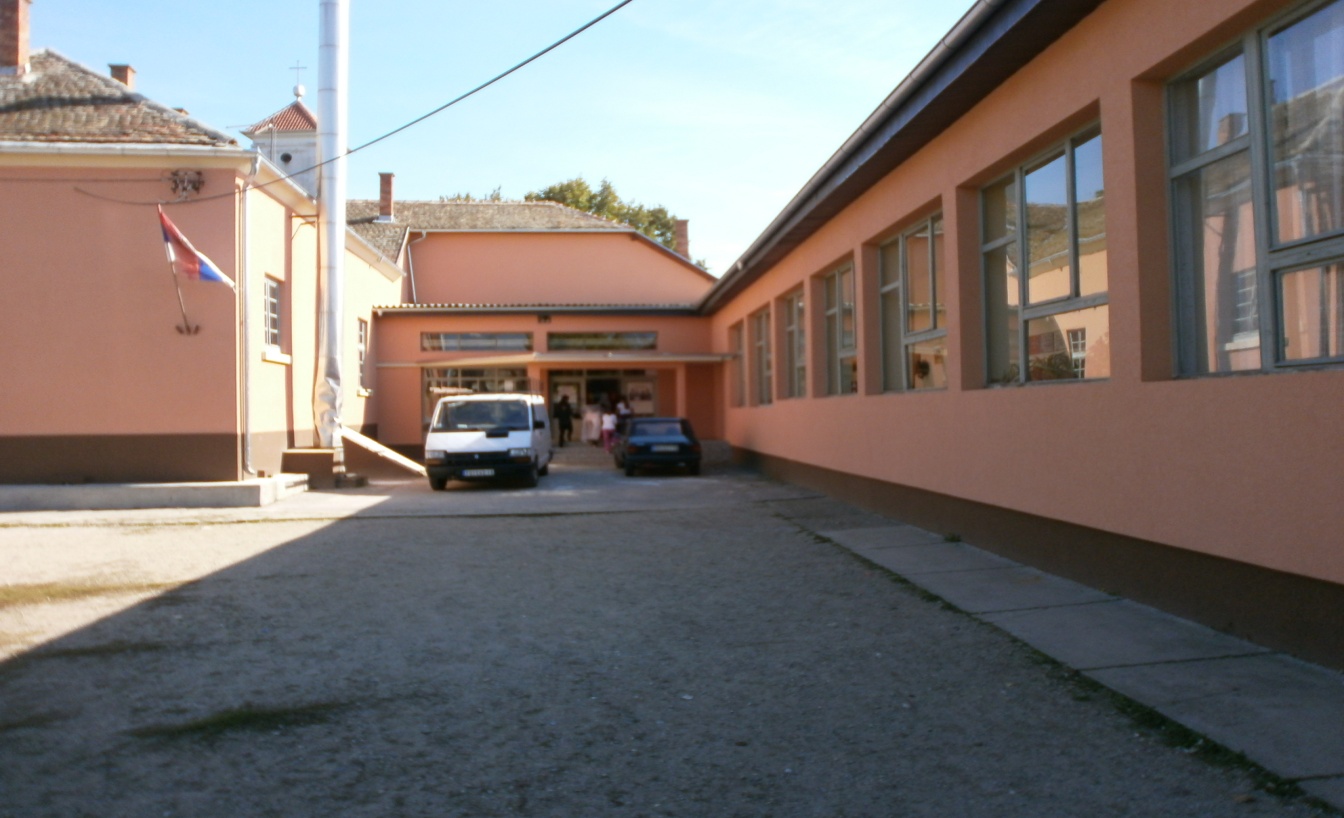               Школска зграда централне школе је веома стар објекат и у доста лошем  је стању, изискује сталне поправке крова. У школи нема довољно просторија. Просторија за библиотеку,  архиву, административно особље и фискултурна сала су неадекватне по својој структури и величини. Такође, немамо адекватну просторију за радионицу техничког и информатичког образовања. Недалеко од старе школе пре петнаест  година (почетком 1998 године) почело се са изградњом нове школе, која је до сада покривена, стављена је столарија, браварија и обављени лимарски радови. Поред исте је урађен терен за мале спортове: рукомет, кошарку, мали фудбал. Завршетак ове школе је нам је један од приоритетних задатака већ дужи низ година. Школа тренутно има 154 ученика и 46 наставника предметне и разредне наставе. Од тога је 38 са високом, 6 са вишом и 3 са средњом стручном спремом. У школи поред наставника постоје и стручни сарадници: педагог и библиотекар са одговарајућом високом стручном спремом. У управи школе раде: директор са одговарајућом високом школском спремом, секретар са одговарајућом високом школском спремом и шеф рачуноводства са одговарајућом вишом школском спремом. Сем поменутих радника у школи раде и 13 радника на одржавању хигијене, 1 радник као ложач  и  на одржавању школе  и 1 као домар и на одржавању школе.              Отежавајућа околност  за успешно извођење образовно-васпитног рада је та што из осам насеља ученици путују (34%), а исто тако и већина наставника (91%). Велики проблем је опадање броја ученика због одласка родитеља у иностранство и у градове.3. СМЕРНИЦЕ  ЗА ИЗРАДУ ШКОЛСКОГ РАЗВОЈНОГ ПЛАНАПодизање нивоа квалитета наставе и учења, систематична подршка ученицима и укључивање свих актера (родитеља, ученика и локалне заједнице) у рад школе препознати су као основни принципи развоја школе као образовно-васпитне институције, која треба да изађе у сусрет свим потребама ученика, родитеља и наставника. Квалитетнија настава са активним, интерактивним и другим иновативним методама, отворена ка новим трендовима у образовању, која захтева коришћење савремене технологије и усмеравање ка потреби перманентног учења, допринеће мотивисаности ученика и бољим постигнућима, већој успешности на завршним испитима и уједно, вишем рејтингу школе у локалној средини. Укључивање ученика у рад школе, уважавање њихових ставова, поверавање задатака и задужења примерених њиховим могућностима, већи акценат ставља на саме ученике као креаторе школских активности и живота школе, премештајући самог ученика из пасивне у активну улогу.Стварање савремене школе је могуће само уз активну подршку локалне заједнице и унапређења сарадње са родитељима, као сарадницима у остваривању најбољег интереса ученика.Након анализе Стратегије развоја образовања у Србији до 2020. године и разумевања потреба деце и одраслих у савременом друштву као и консултација с наставницима, родитељима и представнцима локалне заједнице, утврђени су приоритети, дефинисани циљеви и активности у сврху побољшања квалитета образовно-васпитног рада.На састанку Наставничког већа одржаном у августу 2022. године формиран је Стручни актив за развојно планирање који чине представници учитеља, наставника, стручни сарадник, Савета родитеља, локалне самоуправе и директор школе.Током априла, маја 2022. године урађена је SWOT анализа на састанку Актива за школско развојно планирање а потом су и  анализирани  Извештаји о самовредновању стандарда квалитета рада установе за протеклих четири година и на основу којих су касније урађене мисија и визија школе као и Акциони план са приоритетним областима неопходним за успешну израду Школског развојног плана.У наредном периоду Стручни актив за развојно планирање је одржао низ састанака на којима су разматрани предлози снага, слабости, могућности и препрека. На наредним састанцима дефинисане су потребе школе, одређени су приоритети и донесени предлози мера за Акциони план којим би се побољшали сви аспекти рада школе и допринело остварењу мисије и визије. Свеобухватни извештај о реализацији Школског развојног плана за период од 2018. до 2022.годинеАктив  за школско развојно планирање је, заједно са тимом за самовредновање рада школе, тимом за развој школског програма и захваљујући помоћи и подршци стручних актива наставника и представника локалне заједнице, израдио нови развојни план који ће бити важећи за период од 2022-2027. године. Обзиром да школски развојни план за период од 2018. до 2022. године истиче ове школске године, тим за развојно планирање је извршио свеобухватну анализу и извештај о свим евалуираним приоритетним областима и раду самог тима током протеклог периода. Садржај извештаја заправо чини хронолошки по годинама извршене евалуације приоритетних области, а према утврђеном акционом плану рада тима.У периоду школске 2018-2022. године реализоване су све активности које су планиране акционим планом. Током четири школске године унапређиване области су биле: постигнућа ученика, подршка ученицима ,етос, организација рада школе и руковођење.Што се тиче кључне области НАСТАВА и УЧЕЊЕ  у току школске 2018/19. године реализоване су  планиране активности како би се настава подигла на виши ниво. Наставници су на почетку године реализовали иницијална тестирања и њихове резултате искористили за планирање редовне, додатне и допунске наставе. Ове школске године за ученике првог и петог разреда уведен је нови предмет пројектна настава. У школи је за учитеље и наставнике организован семинар поводом новог предмета, који је допринео бољој реализацији наставе.Ученици су у току школске године учествовали на разним такмичењима остваривши добре резултате и освојивши пласман на Републичком такмичењу.  Интезивирана је и припремна настава за завршни испит и трајала је током целе године у оквиру часова допунске и додатне наставе. Интезивирање припремне наставе је дало резултате и ученици су у односу на претходну школску годину остварили боље резултате на завршном испиту. Ученици који су имали потешкоће у учењу  редовно су били праћени од стране наставника и чланова тима за инклузивно образовање и пружала им се адекватна подршка током целе године. Оствареност образовних стандарда се континуирано пратила, организацијом завршних тестирања у свим разредима и из свих предмета.  На основу добијених резултата са завршних и иницијалних тестирања наставници су испланирали свој даљи рад са ученицима. Такође, планови допунске наставе израђени су  на основу стандарда постигнућа и резултата иницијалних и завршних тестирања. Успех ученика се континуирано анализирао и на основу анализе се предвиђале мере побољшања истог. Резултати анализе су презентовани на Наставничком већу. Такође се континуирано вршила и компаративна анализа успеха на крају класификационих периода. На основу анализе успеха и праћења напредовања ученика утврђене су и мере подршке ученицима као и родитељима.У школи се редовно промовисала заштита човекове околине и здрави стилови живота како на редовним предавањима тако и на часовима одељенске заједнице и од стране педагога и свих запослених у школи.Родитељима се континуирано пружала подршка и помоћ у савладавању тешкоћа на које наилазе у васпитању своје деце. Путем кутка за родитеље, на родитељским састанцима и индивидуалним разговорима они су редовно информисани о различитим темама (насиље у породици и школи, насиље на интернету, како помоћи детету у учењу, у савладавању различитих етапа у развоју-пубертет, малолетничка деликвенција…).У школи се током целе године радило и на професионалној оријентацији ученика и родитељима се пружала континуирана помоћ у оквиру професионалне оријентације.Школске 2019/2020. године унапређиване области су: образовна постигнућа ученика. Реализоване су све активности које су планиране акционим планом за развојно планирање. У првом полугодишту се највише радило на примени различитих дидактичко-методичких средстава која доприносе оспособљавању  ученика да користе различите технике при савладавању градива. . Приликом посете часовима од стране директора и педагога примећено је да се у реализацији наставе  доста користила и ИКТ технологија. У првом полугодишту се такође радило и на повећању међусобне сарадње стручних већа како би се обезбедио интердисциплинарни приступ настави. Наставници су такође при планирању водили рачуна да временски ускладе обраду тема заједничких за више предмета. У току  године организован је и известан број угледних часова на којима су се наставници трудили да колегама покажу различите начине мотивације ученика. Одржавање и анализа угледних часова је допринела размени различитих искустава и знања између колега наставника, стручног сарадника и директора. . Наставници су током године били веома заинтересовани и мотивисани за израду наставних материјала заједно са ученицима.Што се тиче планова за додатну подршку ученицима (ИОП-1 и ИОП-2) они су током читаве школске године уредно вођени и евалуирани.Спроведена је анкета за самоврердновање настваника, као и процена средње вредности 3,5. Вредновање квалитета рада наставника биће пропраћено и кроз индивидуалне посете часовима.Предложенпо је да се појача допунска настава, организује додатни рад као и припремна настава за ученике осмог разреда, са посебним нагласком на ученике који наставу прате по ИОП-у.У другом полугодишту, тачније од 17.03.2020.године с обзиром на новонасталу ситуацију поводом епидемије КОВИД-19, редовна настава је обустављена. Настава се одвијала на даљину.Због новонастале ситуације састанци тима су привремено обустављени. Постигнућа успеха су праћена у раду на даљину. Учитељи и наставници су свакодневно били у контакту са ученицима, радећи на даљину путем друштвених мрежа и гугл учионица. Редовно су слати недељни планови од стране учитеља и наставника, као и повратне информације од стране ученика. Ученици су такође пратили програм путем РТС-а. Успех ученика на крају школске године био је задовољавајући, с обзиром на околности под којима се настава одвијала. Сви ученици су завршили разреде,а завршни испит осмог разреда протекао је у школи уз поштовање свих прописних епидемиолошких мера. У школској 2020/21.години  унапређиване области биле су: Образовна постигнућа и подршка ученицима.На почетку школске године спроведено је иницијално тестирсње ученика од другог до осмог разреда. Анализа тестирања и процена постигнћа успеха дата је детаљније у извештајима Стручних већа.Настава ове школске године планирана је према препоруци ЗОУВ-а и Министарства просвете због епидемиолошке ситуације. Ученици шестог разреда због броја ученика,а поштовања епидемиолошких мера подељени су у две групе. Где  су наизменично пратили  наставу, редовно и онлајн.Анализиран је успех ученика на првом тромесечју и полугодишту а увидом у извештаје са седница Стручног већа учитеља и Наставничког већа, утврђено је да поред доброг успеха ученика има и доста недовољних оцена у вишим разредима. По ИОП-у наставу прате ученици од првог до осмог разреда. Постигнућа и напредовање код ових ученика је у мањој мери. Приметан је мали помак у односу на ранији период.Тим је предложио да се појача допунска настава, посебно код ученика са недовољним оценама и прилагодити градиво њиховим могућностима.За ученике који су пријављени за такмичења организована је додтна настава. Родитељи су укључени у циљу боље мотивације и побољшања успеха ученика. Залагање и труд донели су добре резултате ученицима на такмичењима где су остварили добре резултате на Општинском и Окружном такмичењу. Настава се поново одвија онлајн и представља отежавајућу околност ученицима.Спроведен је пробни завршни испит за ученике осмог разреда са помереним термином због епидемиолошке ситуације. Заваршни испит за осми разред спроведен је без проблема. Сви ученици су завршили разреде са позиотивним успехом, без обзира на околности у којима се наства изводила а школски час трајао 30 мин. и група ученика пратила наставу онлајн.           		 Школске 2021/2022. године заједно са тимом за самовредновање одређене су кључне области самовредновања и унапређивања,  то  су биле: Организација рада школе и руковођење. Тим је направио планове за те кључне области, предложио активности као и носиоце активности, одредио оквирно време извршавања тих активности. Анализом свог рада констатовано је да су планиране активности спроведене и анализиране. За ове кључне области спроведено је анкетирање свих запослених у школи као и чланова Савета родитеља.          	 Утврђено је да се успех ученика побољшао на крају школске године у односу на полугодиште. Поједини ученици у нижим разредима похађали су наставу по прилагођеном програму ИОП-1 и ИОП-2 где се и ту примећује видан напредак. У сарадњи Тима за инклузију на крају полугодишта урађен је извештај вредновања ученика који прате наставу по ИОП-у.Организација активности у оквиру школског плана ове године сведена је на минимум због поштовања епидемиолошкох мера. Свечаност поводом школске славе „Свети Сава“ сведена је на пригодану свечану приребду, као и резање славског колача уз присуство мањег броја наставника. Дан школе је такође обележен пригодном приредбом у холу школе.У току месеца априла обављено је гласање за избор директора школе. Пошто се на конкурс јавио само кандидат Дејан Рајковић, гласало се за једног кандидата. Комисија је установила да су тајним гласањем сви чланови колектива гласали за датог кандидата. Одржано је и пробно тестирање ученика осмог разреда. Организована су такмичења ученика виших разреда, где је школа била у улози домаћина.Почетком јуна наша школа је узела учешће у делу пројекта „Велико Градиште,мој град“. Организоване су радионице старих заната у подручном одељењу Чешљева Бара. У гостима су били ученици и учитељи из Србије, Северне Македоније, Републике Српске.У реализацији пројекта учествовали су поред учитеља, ученика, родитеља и мештани села Чешљева Бара, као и мештани осталих околних села.По налогу Министарства просвете 2022.године организовано је пробно тестирање ученика четвртог разреда са комбинованим тестом и тестирање седмог разреда где ученици бирају један предмет од понуђених пет за комбиновани тест.Завршни испит за осми разред спроведен је у Великом Градишту по допису из Школске управе, због безбедносних разлога. Школа је успешно спровела све предвиђене активности захваљујући доброј организацији и руковођењу. У јуну 2022.године је донет и усвојен нови Школски програм за период од 2022-2027.године.		Тим је увидом у досадашње извештаје и документаацију констатовао да су током протекле четири године унапређиване активности из свих планом предвиђених кључних области:-Образовна постигнућа ученика-Настава и учење-Етос -Организација рада школе и руковођење      		Тим је сагледао све слабости и могућности, предности и недостатке рада наше школе како би приступио SWOT анализи и одређивању приоритетних области за развнојно планирање у наредном петогодишњем периоду.                          Тима за Развојно планирање заједно са Тимом за Самовредновање донео је нови Акциони план за период од 2022-2027.године. Вредноваће се следеће кључне области:         - Ресурси         - Етос         - Настава и учење         - Подршка ученицима         - Образовна постигнућа ученикаСАМОВРЕДНОВАЊЕШКОЛСКИ ПРОГРАМ И ГОДИШЊИ ПЛАН РАДА Школски програм садржи све законом предвиђене елементе и сачињен је на основну Наставног плана и програма. Годишњи план рада школе сачињен је на основу Школског програма.Годишњи план рада школе уграђен je Акциони план школског Развојног плана за текућу годину и оперативно су разрађени структурни елементи Школског програма. Програми наставних предмета су међусобно садржајно и временски усклађени у оквиру сваког разреда. Годишњим плановима наставних предмета наведени су циљеви учења по разредима. Годишњи планови наставних предмета садрже образовне стандарде. У годишњим плановима наставних предмета предвиђена је провера остварености прописаних образовних стандарда или циљева учења наставног предмета наведених у Наставном програму. У оперативним/месечним плановима наставника наведено је којим садржајима ће се остварити циљеви учења предмета у датом разреду. Годишњи план рада школе садржи листу изборних предмета која је сачињена на основу постојећих ресурса. Прилагођеност Годишњих планова рада школе специфичностима одељења је на задовољавајућем нивоу. У Годишњем плану рада школе предвиђен је план израде ИОП-а на основу анализе напредовања ученика.5.2. НАСТАВА И УЧЕЊЕ (НАСТАВНИ ПРОЦЕС)Наставник примењује одговарајућа дидактичко-методичка решења на часу, користи наставне методе које су ефикасне у односу на циљ часа, поступно поставља све сложенија питања и задатке.Наставник ефикасно управља процесом учења на часу. Наставник ефикасно структурира и повезује делове часа и проверава да ли су постигнути циљеви часа.Наставник ствара подстицајну атмосферу за рад на часу и адекватно реагује на међусобно неуважавање ученика.У наредном периоду потребно је фокус наставног процеса усмерити на примењивање специфичних задатака, односно активности на основу ИОП-а за ученике којима је потребна додатна подршка у образовању. Ученицима омогућити да чешће раде у групама, како да процењују свој напредак, као и тачност одговора, односно решења.Такође, треба радити на оним мерама из Предлога за унапређивање квалитета наставе које нису у великој мери остварене, као што су:- Развијање такмичарског духа, стално истицање примера добре праксе и похваљивање успешних /одељењска већа, књига обавештења, огласна табла, родитељски састанци, сајт школе, медији…/ Упознавање ученика и родитеља са Правилником о бодовању ученика за ђака генерације.- Осмислити начине и садржаје рада са родитељима о важности и значају постизања што виших школских постигнућа њихове деце ради побољшања успешности на завршном испиту.- Остварити континуитет долазака оних ученика на допунску наставу које наставник за то одреди.- Осмислити атрактивније програме и садржаје секција са већим степеном употребљивости стечених знања и активностима истраживачког типа.5.3. ОБРАЗОВНА ПОСТИГНУЋА УЧЕНИКАШкола континуирано доприноси већој успешности ученика. Школа примењује поступке којима прати успешност ученика. Ученици који похађају допунску наставу показују напредак у учењу. Ученици који су укључени у додатни рад остварују напредак у складу са постављеним циљевима.Ученици којима је потребна додатна подршка у образовању остварују постигнућа у складу са индивидуалним циљевима учења, односно прилагођеним образовним стандардимаУ претходном трогодишњем периоду школа је направила солидан помак када су у питању образовна постигнућа ученика на завршном испиту. Од школе чији ученици су на завршним испитима били далеко испод општинског и републичког просека, постали смо школа чији ученици на завршним испитима постижу резултате који су све ближе општинском и републичком просеку. На нивоу општине у последње три године ученици наше школе постижу знатно боље резултате с тенденцијом константног напредовања или бар одржаваања континуитета у успеху на појединачним предметима.Школске оцене су у складу са резултатима на завршном испиту. Просечни резултати ученика на завршним испитима бољи су у односу на претпрошлогодишњу школску годину, а у нивоу са просеком од прошле године. Резултати на завршном испиту/матури показују да је остварен основни ниво образовних стандарда.У наредном четворогодишњем периоду треба обратити пажњу да ученици којима је потребна додатна подршка у образовању остварују постигнућа у складу са индивидуалним циљевима учења; да ученици који похађају допунску наставу покажу напредак у учењу, те да се побољшају поступци за праћење успешности тих ученика. Такође, у истом периоду, треба пажњу усмерити и на подизање успешности остварених стандарда средњег и напредног нивоа.5.4. ПОДРШКА УЧЕНИЦИМАшколи функционише систем пружања подршке ученицима. Ученици су обавештени о врстама подршке у учењу које пружа школа. У пружању подршке ученицима школа остварује комуникацију са породицом. На основу анализе успеха предузимају се мере подршке ученицима. Школа сарађује са релевантним институцијама у пружању подршке ученицима. школи се подстиче лични, професионални и социјални развој ученика. Понуда ваннаставних активности у школи је у функцији задовољавања различитих потреба и интересовања ученика и организују се активности за развијање социјалних вештина. школи се промовишу здрави стилови живота и заштита човекове околине. школи функционише систем подршке деци из осетљивих група. Спроводе се одређене мере за упис у школу ученика из осетљивих група, те се предузимају мере за редовно похађање наставе истих. У школи се израђују индивидуални образовни планови за ученике којима је потребна подршка и по потреби организују се активности за подршку у учењу за те ученике.  Школа, такође, сарађује са релевантним институцијама и појединцима у циљу повећања подршке деци из осетљивих група.Школа је сарађивала са Центром за социјални рад кад су у питању ученици којима је потребна додатна подшка и из одетљивих група; правовремено је тражила подршку и мишљење од интерресорне комисије; сарађивала са Домом здравља Велико Градиште и предшколском установом „Мајски цвет“ Велико Градиште и са родитељима. За нередовно похађање наставе и изостанак правдања истих од стране родитеља, школа се консултовала са Центром за социјални рад.. На списку ученика, који наставу похађају по ИОП-у, има и ученика из осетљивих група – школа примењује индивидуални приступ образовању ове деце. Тим за подршку ученицима је заједно са тимом за инклузивно образовање учествовао у изради педагошких профила и плана прилагођавања за те ученике.Тим за подршку ученицима је у сарадњи са Ђачким парламентом, школским педагогом  и тимом за борбу против насиља, злостављања и занемаривања учествовао у осмишљавању презентације на тему насиља а коју су касније презентовали ученицима поједини чланови Ђачког парламента. Идеја је да се иста пренесе и на остале ученике наше школе.5.5. ЕТОСШкола је безбедна средина за све. Програмом заштите ученика од насиља јасно су дефинисане улоге и одговорности ученика и запослених у ситуацији насиља, што је потенцирано и на Наставничким већима и на часовима одељењских старешина и учешћем и извештајима са семинара. На огласним таблама школе истакнуте су, у сарадњи са Ђачким парламентом, обавезе и активности у случају насиља и врсте насиља. Конфликтне ситуације се решавају у складу са Протоколом о заштити ученика.Школски амбијент је пријатан за све и у великој мери уређен радовима ученика. школи је развијена сарадња на свим нивоима, Ученички парламент добија подршку за рад што потврђује број састанака, организоване акције, сарадња са директором. Наставно особље, углавном, благовремено разматра иницијативе ученика. Ученици и наставници организују заједничке активности чији је циљ јачање осећања припадности школи (извештаји са екскурзија, посета, излета, школа у природи, такмичења, пројеката). Школа има добру сарадњу са друштвеном заједницом и институцијама које се баве децом и породицом. У наредном четворогодишњем периоду треба и даље посвећивати пажњу на регулисање међуљудских односа, међусобног уважавања запослених и поштовање норми којима је регулисано понашање и одговорност свих актера наставног процеса, те доследно примењивање мера и санкција предвиђених за дискиминаторско понашање.Потербно је развити мере за промовисање резултати ученика и наставника што директно повлачи за собом потребу за редизајнирањем и благовременим ажурирањем школског сајта, који би пружио широк спектар информација о раду школе на свим нивоима. За то је задужена Комисија за културну и јавну делатност, која иначе је ажурно води записнички евиденцију о свим активностима школе и исто периодично преноси на сајт и летопис школе. 5.6. ОРГАНИЗАЦИЈА РАДА ШКОЛЕ И РУКОВОЂЕЊЕСви обавезни документи су донети у процедури прописаној Законом. Развојни план школе сачињен је на основу извештаја самовредновања и извештаја остварености стандарда образовних постигнућа. У школи постоји Финансијски план.Директор планира активности у вези с организацијом рада школе и извештава Наставничко веће као и Школски одбор о реализацијама тих активности. У школи се планирају и спроводе дежурства наставника и ученика. У школи је дефинисана организациона структура, дефинисане су процедуре избора и рада органа управљања, руковођења, саветодавних органа. Постоји Статут школе, Правилник о организацији рада и систематизацији послова. У школи су дефинисани стручни тимови из великог броја области и одређени су координатори стручних тимова и актива. Стручна тела и тимови формирани су у складу са компетенцијама запослених. У решењима о структури послова и радних задатака наставника извршена је равномерна расподела задужења.Директор организује и води састанке Педагошког колегијума на којима се разматрају извештаји о раду стручних тимова. У школи постоји Тим за превенцију од насиља, злостављања и занемаривања. Школа, у сарадњи са локалном самоуправом, обезбеђује бесплатан превоз ученицима „путницима“ из околних места, као и бесплатну ужину и екскурзију.Директор показује отвореност за промене и иницира иновације, уважава различита мишљења и обезбеђује добру комуникацију међу запосленима. Директор развија партнерство са другим установама и локалном заједницом. Директор подржава аплицирање и конкурисање школе у оквиру развојних пројеката из области образовања.Стручни органи у школи прате и анализирају успех и владање ученика. Стручни сарадник остварују педагошко-инструктиван рад у складу са планом рада и потребама школе у виду помоћи ученицима у савладавању тешкоћа у учењу, и у виду помоћи одељењским старешинама у реализацији рада и решавања насталих проблема. Тим за самовредновање континуирано остварује самовредновање рада школе у складу са прописима што се закључује на основу Извештаја о самовредновању.6. РЕСУРСИ6.1. ЉУДСКИ РЕСУРСИшколи је запослен потребан број наставника и један стручни сарадник у односу на број ученика. Наставно и ненаставно особље има прописане квалификације и њихов број је у складу са прописима. школи је запослено 46 наставника , од чега 12 у разредној настави, 34 у предметној настави, 1 стручни сарадник (педагог), библиотекар и директор школе. Осим наставног кадра у школи ради два административна радника, секретар школе, као и 16 чланова особља на одржавању школе, домар и ложач. Људски ресурси су у функцији квалитета рада школе. Запослени на основу резултата самовредновања унапређују професионално деловање и стручно се усавршавају у складу са годишњим планом стручног усавршавања и примењују новостечена знања из датих области. 6.2.  МАТЕРИЈАЛНО-ТЕХНИЧКИ РЕСУРСИМатеријално-технички услови у школи су на задовољавајућем нивоу. Чине се напори да се материјални ресурси школе модернизују и унапреде, тако да се сваке школске године материјални и технички услови побољшају у циљу што успешнијег извођења васпитно-образовног рада. Последњих година учињен је велики напредак у осавремењивању школе.Школа је физички безбедно место и школски простор задовољава здравствено-хигијенске услове. У школи постоји простор за рад у складу са нормативима и користи се према плану коришћења школског простора.1. Централна зграда – Просторије и ниво опремљености6.3.  НАСТАВНА СРЕДСТВАШкола је пре неколико година почела са активном модернизацијом и осавремењавањем наставних средстава, сходно обезбеђеним финансијским средствима у ту сврху. Све учионице су у просечном стању, просечно функционалне, са средње задовољавајућим школским намештајем. Неколико учионица (на нивоу целе школе, са подручним одељењима)  опремљено је савременим наставним средствима, тако да су у њима створени услови за квалитетну реализацију наставног процеса заснованог на примени информатичке технологије савремене генерације.САВРЕМЕНА НАСТАВНА СРЕДСТВА (ИКТ опрема)6.4.  ФИНАНСИРАЊЕ ШКОЛЕШкола се финансира из:Буџета Републике Србије (Министарство просвете) Буџета локалне самоуправе Сопствених прихода  Донација Ђачка задругаШКОЛА И ОКРУЖЕЊЕ На реализацији образовно-васпитног рада школа сарађује са образовним установама и институцијама (вртић „Мајски цвет“ у Великом Градишту, ОШ “Иво Лола Рибар“ у Великом Градишту, ОШ “Вук Караџић“ у Мајиловцу, Средња школа у Великом Градишту, основне школе у Раброву, Голубцу, Браничеву, Центар за социјални рад, Дом здравља Велико Градиште), удружењима локалне средине, културним институцијама у граду, као што су Градска библиотека, биоскоп, музеј и галерија.7. МИСИЈА И ВИЗИЈА ШКОЛЕМИСИЈАНастојимо да ученици наше школе усвајају знања из различитих области, уз уважавање специфичних потреба сваког детета и њихових индивидуалних разлика. Подстичемо и негујемо савремену наставу и позитивне људске вредности припремајући децу за живот и дајући им богату основу у знању, коју деца самостално надограђују у наставку школовања, захваљујући широком спектру усвојеног у школи. Трудимо се да се мењамо пратећи иновације у настави, да уз квалитетно образовање пружамо ученицима услове за развијање критичког мишљења, одговорности и самосталности, а наставницима могућност усавршавања и напредовања.ВИЗИЈАЖелимо да постанемо савремена школа прилагођена индивидуалним потребама и интересовањима ученика; школа која подстиче развијање функционалног знања применом интегративне и интерактивне наставе; школа која негује мултикултуралност и толеранцију, и која успешно одговара захтевима савременог друштва, кроз реализацију квалитетних и ефикасних модела рада.8. РАЗВОЈНИ ЦИЉЕВИ - ПОТРЕБЕ И ПРИОРИТЕТИТоком анализе постојећег стања квалитета рада школе, путем радионица и упитника (запослених и родитеља), те Извештаја о самовредновању стандарда квалитета рада установе прикупљени су подаци, сугестије и идеје на основу којих је препознат низ потреба и приоритета неопходних за успешно функционисање свих аспеката наставног процеса и квалитетан рад школе.У одређивању потреба и приоритета рада установе, односно развојних циљева, учествовали су чланови Актива за школско развојно планирање, професори разредне и предметне наставе, наставници, стручни сарадник, родитељи, чланови Ученичког парламента, као и члан представника Локалне самоуправе из редова Школског одбора и директор школе.Потребе које су препознате:-Прилагођавање рада на часу образовно-васпитним потребама ученика-Ефикасно коришћење поступака вредновања (евалуација и самоевалуација) који су у функцији даљег учења -Побољшање подршке ученицима у процесу учења и повећање мотивације наставника, родитеља, ученика-Континуитет квалитета међуљудских односа и стварање позитивне атмосфере унутар колектива-Развијање конструктивних односа са родитељима  --Очување безбедности ученика у школи -Висока постигнућа ученика на завршном испиту   ---Промоција талентованих и успешних ученикаПриоритетне области:Настава и учењеСматрамо да је остваривање стандарда из области Настава и учење кључно за успешан развој школе и рад свих актера укључених у наставни процес. Као специфични циљеви приоритетне области Настава и учење препознати су имплементација групног рада у настави, унапређење тематске и пројектне наставе (унутарпредметна и међупредметна корелација и корелација са свакодневним животом) у циљу стицања функционалног знања, као и едукација родитеља о важности и врсти њихове улоге у ученичким постигнућима. Промоција ученичких постигнућа је веома битна за афирмацију школе али пре свега самих ученика и развој самопоуздања код њих.ЕтосОпределили смо се да нам област Етос буде једна од приоритетних области због константне тежње ка успешној и квалитетној сарадњи свих актера наставног процеса. Неопходан услов за успешан рад школе јесу добра комуникација на свим нивоима и регулисани међуљудски односи. Осим тога школа је средина у којој ученици, родитељи и запослени треба да се осећају пријатно и безбедно. Један од приоритета развоја школе у наредном периоду је повећање угледа школе у локалној заједници и промовисање школе као позитивне средине уз побољшање протока и доступности информација.Подршка ученицимаОбласт Подршка ученицима је означена као приоритетна услед потребе развијања односа и комуникације између школе, ученика и родитеља, подршке ученика из осетљивих група, као и развијања социјалних и културних потреба ученика које се остварују низом ваннаставних активности и промоције здравих стилова и начина живота. Осим тога, као приоритети установе из ове области препознати су обучавање ученика о техникама учења у складу са узрастом и квалитетнија и функционалнија организација допунске наставе.РесурсиНа основу анализе слабости и могућности, односно потреба школе за квалитетан рад и подизање успешности резултата ученика на завршном испиту, дошло се до закључка да су ресурси област за коју је неопходно константно улагање. Детаљном анализом потреба школе у наредном периоду препознали смо потребу развијања материјално-техничких ресурса неопходних за реализацију још квалитетније наставе, адаптацију и оспособљавање нове школе као и потребу за унапређењем компетенција наставног кадра који би били у функцији квалитета рада школе.Школски програм и годишњи план радаШколски програм садржи све законом предвиђене елементе и сачињен је на основну Наставног плана и програма. Годишњи план рада школе сачињен је на основу Школског програма.Годишњи план рада школе уграђен je Акциони план школског Развојног плана за текућу годину и оперативно су разрађени структурни елементи Школског програма. Програми наставних предмета су међусобно садржајно и временски усклађени у оквиру сваког разреда. Годишњим плановима наставних предмета наведени су циљеви учења по разредима. Годишњи планови наставних предмета садрже образовне исходе. У годишњим плановима наставних предмета предвиђена је провера остварености прописаних образовних исхода или циљева учења наставног предмета наведених у Наставном програму. У оперативним/месечним плановима наставника наведено је којим садржајима ће се остварити циљеви учења предмета у датом разреду. Годишњи план рада школе садржи листу изборних предмета која је сачињена на основу постојећих ресурса. Прилагођеност Годишњих планова рада школе специфичностима одељења је на задовољавајућем нивоу. У Годишњем плану рада школе предвиђен је план израде ИОП-а на основу анализе напредовања ученика.Организација рада школе и руковођењеСви обавезни документи су донети у процедури прописаној Законом. Развојни план школе сачињен је на основу извештаја самовредновања и извештаја остварености стандарда образовних постигнућа. У школи постоји Финансијски план.Директор планира активности у вези с организацијом рада школе и извештава Наставничко веће као и Школски одбор о реализацијама тих активности. У школи се планирају и спроводе дежурства наставника и ученика. У школи је дефинисана организациона структура, дефинисане су процедуре избора и рада органа управљања, руковођења, саветодавних органа. Постоји Статут школе, Правилник о организацији рада и систематизацији послова. У школи су дефинисани стручни тимови из великог броја области и одређени су координатори стручних тимова и актива. Стручна тела и тимови формирани су у складу са компетенцијама запослених. У решењима о структури послова и радних задатака наставника извршена је равномерна расподела задужења.Директор организује и води састанке Педагошког колегијума на којима се разматрају извештаји о раду стручних тимова. У школи постоји Тим за превенцију од насиља, злостављања и занемаривања. Школа, у сарадњи са локалном самоуправом, обезбеђује бесплатан превоз ученицима „путницима“ из околних места.Директор показује отвореност за промене и иницира иновације, уважава различита мишљења и обезбеђује добру комуникацију међу запосленима. Директор развија партнерство са другим установама и локалном заједницом. Директор подржава аплицирање и конкурисање школе у оквиру развојних пројеката из области образовања.Стручни органи у школи прате и анализирају успех и владање ученика. Стручни сарадници остварују педагошко-инструктиван рад у складу са планом рада и потребама школе у виду помоћи ученицима у савладавању тешкоћа у учењу, и у виду помоћи одељењским старешинама у реализацији рада и решавања насталих проблема. Тим за самовредновање континуирано остварује самовредновање рада школе у складу са прописима што се закључује на основу Извештаја о самовредновању.9. Мере унапређења васпитно – образовног рада и Акциони планМере унапређења васпитно – образовног рада установе, као и  Акциони план школе урађени су на основу стандарда вредновања квалитета установе у складу са Законом о основном образовању и васпитању.Приоритетне области обухваћене Развојним планом школе за период од 2018. до 2022. године уврштене су у Акциони план под ставком Друга питања од значаја за развој школе  и то су: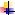                        Повећање угледа и промоција школе (област ЕТОС)                          Унапређење квалитета наставе и успеха ученика (област Настава и учење)                       Пружање подршке ученицима у процесу учења (област Подршка ученицима)                        Развијање материјално-техничких услова за реализацију наставе и учења (област Ресурси)Организација рада школе  и руковођењеШколски програм и годишњи план радаЗа израду Акционог плана, односно дефинисања специфичних циљева и планираних активности послужиле су нам SWOT анализа, извештаји о самовредновању, мисија и визија школе, као и препознате потребе и приоритети школе за наредни четворогодишњи период.Акциони план садржи специфичне циљеве, план и носиоце активности, изворе финансирања, време реализације, показатеље остварености, као и евалуацију, односно критеријуме и мерила за вредновање планираних активности.РедниНазив објектаБројНиво опремљеностиНиво опремљеностиНиво опремљеностиНиво опремљеностиНиво опремљеностиРедниНазив објектаБројВеомаСредњебројпросторијаВеомаСредњеЛоше опремљенбројпросторијадобро опр.опремљенЛоше опремљендобро опр.опремљен1.1.Централна зграда у СредњевуЦентрална зграда у Средњеву        14 (свеукупно)        14 (свеукупно)          +2.2.Фискултурна салаФискултурна сала11++3.3.Информатички кабинетИнформатички кабинет11++4.4.НаставничкаНаставничка11++4.4.зборницазборница11++зборницазборница5.5.Учионице за наставуУчионице за наставу55++6.6.АдминистративнаАдминистративна22++6.6.канцеларијаканцеларија22++канцеларијаканцеларија7.7.Кабинет педагошко-Кабинет педагошко-11++7.7.психолошке службепсихолошке службе11++психолошке службепсихолошке службе8.8.Хол школеХол школе11++8.8.11++9.9.Кабинет директораКабинет директора11++10.10.БиблиотекаБиблиотека11++10.10.11++Назив наставног средстваБрој1.Рачунари (настава информатике)142.Рачунари (управа и администрација)53.Лаптопови184.Пројектори45.Беле табле106.Интерактивне табле17.Фотокопир-апарат58.Пројекторско платно29.Штампач310.Скенер211.Видео-надзорДа12.Камереда